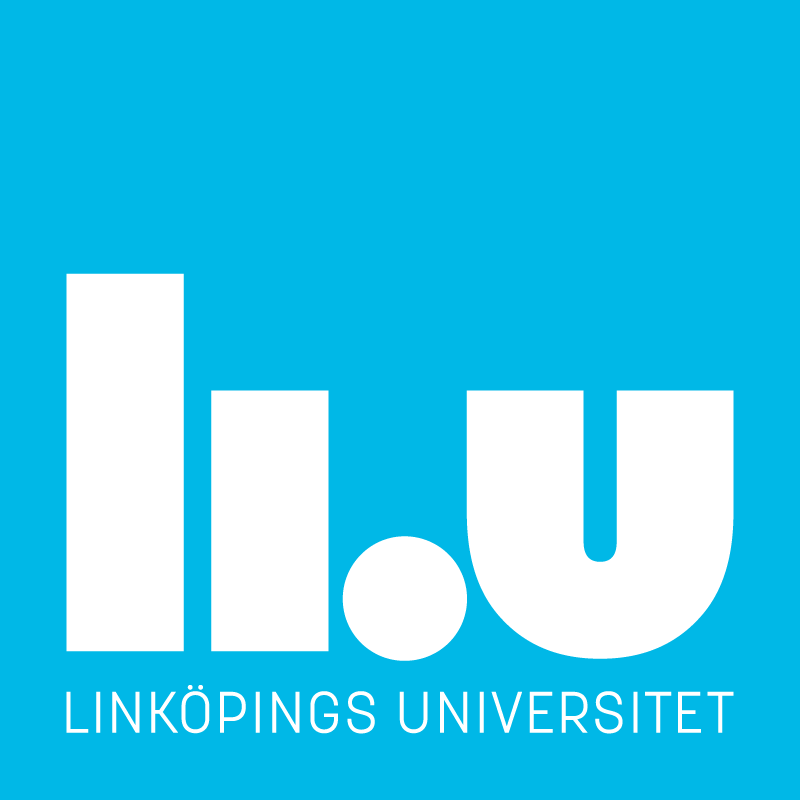 Institutionen för kultur och kommunikation, IKK Avdelningen för moderna språk, Spanska 1
HT 2019LITTERATURFÖRTECKNING SPANSKA SPRÅKET: GRAMMATIK, FONETIK OCH UTTAL (7,5 hp)
Kurskod 713G37

Linköpings Universitet MOD, IKKSpanska KURSLITTERATUR GRAMMATIKGrammatikbokFant, Hermerén, Österberg. 2015. Den spanska grammatiken. Stockhoholm: Sanoma utbildning. Stencilerat material. ÖvningsbokFält, G. (2003). Spansk grammatik för universitet och högskolor. Övningsbok. Studentlitteratur. ISBN 978914402796. REFERENSLITTERATUR GRAMMATIK GrammatikböckerFält, Gunnar (2000), Spansk grammatik för universitet och högskolor, Lund: Studentlitteratur.Gómez Torrego, Leonardo (2002), Gramática didáctica del español, Madrid: Ediciones SM.Martí Sánchez, Manuel et. al. (2008), Gramática española por niveles (vol. 1 y 2), Madrid: Edinumen.Övningsbok på spanskaAragonés, L., Palencia, L. Gramática de uso del español: Teoría y práctica. Nivel B1-B2. Editorial SM-ELE.Övningsbok för repetitionDahlén, María Carme., Liscano, Carlos. 102 ejercicios de español. Stockholm: Sanoma utbildning. 9789162215606OrdlistorDRAE – Diccionario de la Real Academia Española: http://www.rae.es Svensk-spanskt/spansk-svenskt lexikon: http://lexin2.nada.kth.se/sve-spa.html Norstedts svensk-spanska/spansk-svenska ordbok: http://www.ord.se/oversattning/spanska/ KURSLITTERATUR FONETIK OCH UTTALStencilerat material som läggs upp i kursrummet på Lisam under kursens gång. REFERENSLITTERATUR FONETIK OCH UTTAL Engstrand, Olle (2007), Fonetik light [lajt], Lund: Studentlitteratur.Gómez Torrego, Leonardo (2002), Gramática didáctica del español, Madrid: Ediciones SM.Quilis, Antonio (1997), Principios de fonología y fonética españolas, Madrid: Arco Libros.